                                             بسمه‌تعالی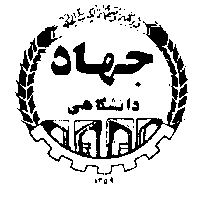  کاربرگ ارزيابي طرحنامه دفتر تخصصی پزشکیمشخصات کلی طرحاین طرحنامه مشمول مراعات کدامیک از راهنماهای اخلاق در پژوهش است؟ لطفا در جدول ذیل در مقابل راهنمای مورد نظر علامت بزنید. راهنماها در سایت معاونت پژوهشی جهاد دانشگاهی (قسمت کاربرگ ها) و در سامانه ملی اخلاق در پژوهش های زیست پزشکی (قسمت آئین نامه ها و قسمت حیوانات آزمایشگاهی ) قابل مشاهده است. لطفاً نظر خود را در خصوص ضرورت اجراي طرح مرقوم فرماييد.لطفاً ارزیابی و نقد خود را در مورد پیشینه پژوهش (پیشینه داخلی، خارجی، نقد و جمع‌بندی پیشینه و بیان تمایز طرح پیشنهادی با پژوهش‌های پیشین) ارائه فرمایید. در صورت امکان نسخه‌ای از مقالات مربوط را نیز ضمیمه کنید. با توجه به عنوان طرح، آیا اهداف، سوالات و فرضیات به درستی بیان شده است؟ با توجه به اهداف، سوالات و فرضیات آیا روش‌های اجرای طرح (متدولوژی) صحیح است یا خیر؟ لطفاَ توضيح دهید.نظر و پیشنهاد شما در ارتباط با صلاحيت و توان علمی مسئول و تیم همکار، برای اجرای طرح پیشنهادی چيست؟آیا اجرای این طرح، نیازمند آزمایش‌ها و خدمات تخصصی مندرج در بند 15-2 است؟ در صورتی که پاسخ مثبت است آیا هزینه‌های این بند درست برآورد شده است؟آیا اجرای این طرح، نیازمند خرید دستگاه‌ها و تجهیزات مندرج در بند 15-3 است؟ در صورتی که پاسخ مثبت است آیا هزینه‌های این بند درست برآورد شده است؟آيا هزينه‌های پیشنهادی در بندهای مختلف طرحنامه، زمان‌بندي مراحل اجرا (بند 13 طرحنامه) و کل مدت زمان اجرای طرح، درست برآورد شده است؟دستاوردهای مورد انتظار (مقاله، ثبت اختراع، کتاب، دانش فنی، محصول و...) حاصل از انجام طرح پیشنهادی را مرقوم فرمایید.ساير مواردي كه لازم است در اجراي طرح در نظر گرفته شود را ذكر نماييد.در كل، اجراي طرح را توصيه ميكنيد؟ با ذكر دليل             بله   خير  مشروط به اعمال نقطه نظرات ارائه شده    مشخصات بررسي كننده:                                            امضاء:                                            تاريخ:1-  عنوان طرح: 2- مسئول اجراي طرح:     			          4- مدت زمان پیشنهادی:     3- واحد سازمانی مجری:				   5- بودجه پيشنهادي:محل علامتراهنماهای عمومی و اختصاصی اخلاق در پژوهش‌راهنمای عمومی اخلاق در پژوهش‌های علوم پزشکی دارای آزمودنی انسانی (کدهای 31 گانه)راهنمای اخلاقی کارآزمایی‌های بالینیراهنمای اخلاقی پژوهش بر گامت و رویانراهنمای اخلاقی پژوهش‌های ژنتیک پزشکیراهنمای اخلاق در پژوهش بر سلول های بنیادی و پزشکی بازساختی راهنمای اخلاقی پژوهش بر روی عضو و بافت انسانیراهنمای اخلاقی پژوهش بر گروه‌های آسیب‌پذیرراهنمای اختصاصی پژوهش‌های علوم پزشکی مرتبط با HIV/AIDSراهنمای کشوری اخلاق در انتشار آثار پژوهشیمحل علامتحیوانات آزمایشگاهیراهنمای مراقبت و استفاده از حیوانات آزمایشگاهی در امور علمینام و نام خانوادگيرشته و مقطع  تحصيليمرتبه علمیآدرس پستیکد ملی:کد ملی:کد ملی:شمارهحساب (حتي‌المقدور حساب بانك‌تجارت):شمارهحساب (حتي‌المقدور حساب بانك‌تجارت):شمارهحساب (حتي‌المقدور حساب بانك‌تجارت):نام بانك:شمارهحساب (حتي‌المقدور حساب بانك‌تجارت):شمارهحساب (حتي‌المقدور حساب بانك‌تجارت):شمارهحساب (حتي‌المقدور حساب بانك‌تجارت):شعبه:نوع بیمه:شماره بیمه:شماره بیمه:تلفن محل كار:سابقه خدمت:نام پدر:نام پدر:تلفن همراه: